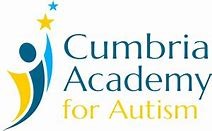 Science Overview 2021 - 22Autumn 1st Half TermAutumn 2nd Half TermSpring 1st Half TermSpring 2nd Half TermSummer 1st Half TermSummer 2nd Half TermMolesIn Moles class, throughout the year, we will focus on the Early Learning Steps that link to scientific enquiry, including;Understanding the World – PeopleUnderstanding the World – The WorldUnderstanding the World - TechnologyIn Moles class, throughout the year, we will focus on the Early Learning Steps that link to scientific enquiry, including;Understanding the World – PeopleUnderstanding the World – The WorldUnderstanding the World - TechnologyIn Moles class, throughout the year, we will focus on the Early Learning Steps that link to scientific enquiry, including;Understanding the World – PeopleUnderstanding the World – The WorldUnderstanding the World - TechnologyIn Moles class, throughout the year, we will focus on the Early Learning Steps that link to scientific enquiry, including;Understanding the World – PeopleUnderstanding the World – The WorldUnderstanding the World - TechnologyIn Moles class, throughout the year, we will focus on the Early Learning Steps that link to scientific enquiry, including;Understanding the World – PeopleUnderstanding the World – The WorldUnderstanding the World - TechnologyIn Moles class, throughout the year, we will focus on the Early Learning Steps that link to scientific enquiry, including;Understanding the World – PeopleUnderstanding the World – The WorldUnderstanding the World - TechnologyHedgehogsAnimals including HumansSeasonal ChangesEveryday MaterialsPlantsPlantsLiving Things and HabitatsSquirrelsSoundStates of MatterEarth and SpaceRocksLiving Things and their HabitatsLightFoxesLiving Things and Their HabitatsStates of MatterEarth and SpaceElectricityPlantsAnimals Including HumansRabbitsLiving things and habitatsEvolution, adaptation and InheritanceProperties and changes in materialsAnimals, including humans.Earth and spaceForces & MagnetsAutumn 1st Half TermAutumn 2nd Half TermSpring 1st Half TermSpring 2nd Half TermSummer 1st Half TermSummer 2nd Half TermBadgersLightElectricitycombine with KS3 PhysicsEnergy Changes and TransfersElectricity and Magnetism  ForcesKS3 ChemistryStates of Matter and Separating MixturesAtoms and the Periodic TableChemical ReactionsKS3 ChemistryStates of Matter and Separating MixturesAtoms and the Periodic TableChemical ReactionsKS3 BiologyCells and OrganisationReproductionHealth and the Human BodyKS3 BiologyCells and OrganisationReproductionHealth and the Human Body